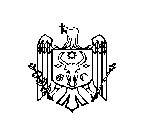 DECIZIE nr. 1/14din 25 februarie 2016 Cu privire la stabilirea treptelor de salarizareși gradelor de calificare unor funcționari publiciAvând în vedere rezultatele evaluării performanțelor profesionale individuale ale funcționarilor publici pentru anul 2015;În temeiul art.33, alin. (3), (8) și art. 46 din Legea nr. 158-XVI din 04.07.2008 cu privire la funcția publică și statutul funcționarului public, cu modificările și completările ulterioare, art. 6, alin. (9), art. 7 din Legea nr. 48 din 22.03.2012 privind sistemul de salarizare a funcționarilor publici, cu modificările și completările ulterioare, și pct. 7, pct. 11 din Hotărârea Guvernului nr. 133 din 28.05.2012 cu privire la salarizarea funcționarilor publici;în baza art. 43, alin. (2) și art. 46 din Legea nr. 436–XVI din 28 decembrie 2006 privind administraţia publică locală, Consiliul raional Ştefan Vodă DECIDE:1. Se stabilește următoarea treaptă de salarizare începând cu data de 01.03.2016 funcționarilor publici care au obținut la evaluarea performanțelor profesionale individuale, calificativul “bine” sau “forte bine” pentru anul 2015, după cum urmează:Ion Țurcan, secretar al Consiliului raional, treapta de salarizare VI (șase).Viorica Nastasiu, șef, direcția asistență socială și protecția familiei, treapta de salarizare III (trei).Valentina Uța, șef, direcția cultură, tineret, sport și turism, treapta de salarizare VI (șase).2. Se acordă dnei Valentina Uța, șef, direcția cultură, tineret, sport și turism, gradul de calificare Consilier de Stat de clasa II, după evaluarea performanțelor profesionale individuale cu calificativul “bine”, consecutiv în ultimii 3 ani.3. Contabilii-șefi ai instituțiilor publice din care fac parte funcționarii publici nominalizați în pct. 1 și pct.2 al prezentei decizii, vor efectua salarizarea persoanelor nominalizate conform schemei de încadrare, având în vedere gradul și treapta de salarizare stabilită, precum și gradul de calificare, în conformitate cu legislația în vigoare.4. Sursele financiare vor fi alocate în limita mijloacelor aprobate în bugetul raional pentru salarizare.5. Controlul executării prezentei decizii se atribuie dlui Nicolae Molozea, preşedintele raionului.6. Prezenta decizie se aduce la cunoștință:Oficiului teritorial Căuşeni al Cancelariei de Stat;Serviciul resurse umane, Aparatul președintelui raionului;Direcţiei finanţe;Persoanelor nominalizate;Prin publicare pe pagina web și în Monitorul Oficial al Consiliului raional Ștefan Vodă.Preşedintele şedinţei Maria CreciunSecretarul Consiliului raional Ion ŢurcanREPUBLICA MOLDOVACONSILIUL RAIONAL ŞTEFAN VODĂ